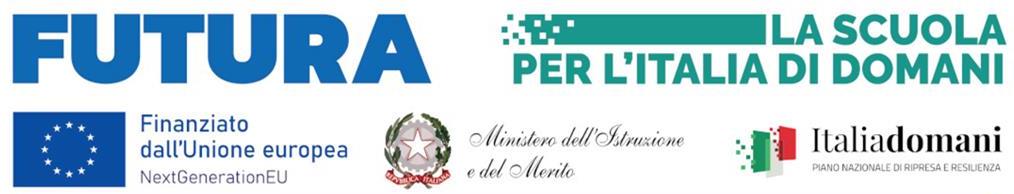  Allegato A ALLEGATO A istanza di partecipazione FIGURA PROFESSIONALE   PER IL LABORATORIO DI “CORO”  PNRR DISPERSIONE SCOLASTICA - Titolo Progetto: “MotivaBesta che piacere!”                          Al Dirigente Scolastico                          Istituto Comprensivo n.10		                              BolognaIl/la sottoscritto/a_____________________________________________________________________________nato/a a ___________________________________________________ il _______________________________codice fiscale |__|__|__|__|__|__|__|__|__|__|__|__|__|__|__|__|residente a ___________________________via____________________________________________________recapito tel. _________________________________ recapito cell. _____________________________________indirizzo E-Mail _______________________________indirizzo PEC_____________________________________in servizio presso ______________________________ con la qualifica di ________________________________CHIEDEdi partecipare alla selezione di cui all’oggetto per l'attribuzione dell'incarico di: Esperto per la realizzazione del percorso laboratoriale di “Coro”A tal fine, valendosi delle disposizioni di cui all'articolo 46 del D.P.R. 28 dicembre 2000 n. 445, consapevole delle sanzioni stabilite per le false attestazioni e mendaci dichiarazioni previste dal Codice Penale e dalle Leggi speciali in materia:DICHIARAsotto la propria personale responsabilità di:□ essere in possesso della cittadinanza italiana o di uno degli Stati membri dell’Unione europea o di cittadinanza di Stati non membri dell’Unione europea;di aver preso visione delle condizioni previste dal bandodi essere in godimento dei diritti politicidi non aver subito condanne penali ovvero di avere i seguenti provvedimenti penali__________________________________________________________________di non avere procedimenti penali pendenti, ovvero di avere i seguenti procedimenti penali pendenti: __________________________________________________________________di impegnarsi a documentare puntualmente tutta l’attività svoltadi essere disponibile ad adattarsi al calendario definito dall’Istituzione scolasticadi non essere in alcuna delle condizioni di incompatibilità con l’incarico previsti dalla norma vigentedi avere la competenze tecniche adeguate al laboratorio di “Coro”Data___________________                                                          firma_____________________________________________Si allega alla presente Documento di identità in fotocopiaAllegato B (griglia di valutazione)Curriculum Vitae - EspertoN.B.: La domanda priva degli allegati e non firmati non verrà presa in considerazioneDICHIARAZIONI AGGIUNTIVEIl/la sottoscritto/a, AI SENSI DEGLI ART. 46 E 47 DEL DPR 28.12.2000 N. 445, CONSAPEVOLE DELLA RESPONSABILITA' PENALE CUI PUO’ ANDARE INCONTRO IN CASO DI AFFERMAZIONI MENDACI AI SENSI DELL'ART. 76 DEL MEDESIMO DPR 445/2000 DICHIARA DI AVERE LA NECESSARIA CONOSCENZA DELLAPIATTAFORMA PNRR E DI QUANT’ALTRO OCCORRENTE PER SVOLGERE CON CORRETTEZZA TEMPESTIVITA’ ED EFFICACIA I COMPITI INERENTI LA FIGURA PROFESSIONALE PER LA QUALE SI PARTECIPA OVVERO DI ACQUISIRLA NEI TEMPI PREVISTI DALL’INCARICOData___________________ firma____________________________________________Il/la sottoscritto/a, ai sensi della legge 196/03, autorizza e alle successive modifiche e integrazioni GDPR 679/2016, autorizza l’istituto Comprensivo n.10 al trattamento dei dati contenuti nella presente autocertificazione esclusivamente nell’ambito e per i fini istituzionali della Pubblica AmministrazioneData___________________ firma____________________________________________Ministero dell’Istruzione e del MeritoISTITUTO COMPRENSIVO N. 10Scuola dell’Infanzia - Scuola Primaria - Scuola Secondaria di primo grado - Scuola in ospedale -Ministero dell’Istruzione e del MeritoISTITUTO COMPRENSIVO N. 10Scuola dell’Infanzia - Scuola Primaria - Scuola Secondaria di primo grado - Scuola in ospedale -Ministero dell’Istruzione e del MeritoISTITUTO COMPRENSIVO N. 10Scuola dell’Infanzia - Scuola Primaria - Scuola Secondaria di primo grado - Scuola in ospedale -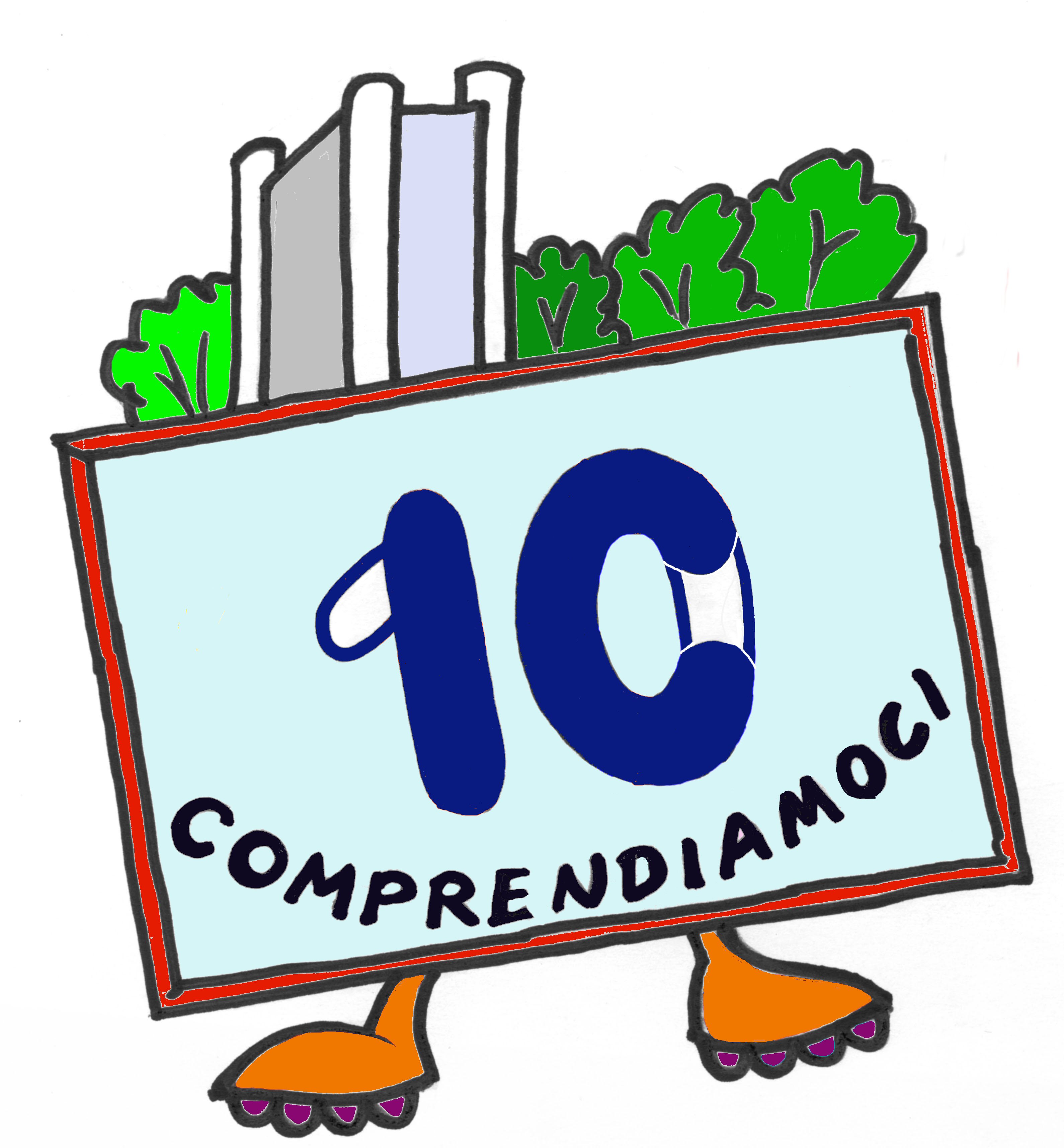 Viale Aldo Moro, 31 – 40127 BolognaTel. 051/364967 - 051/374673    Fax 051/361168email: boic853007@istruzione.itpec: boic853007@pec.istruzione.itweb: www.ic10bo.edu.itCF 91201230371- Cod. mecc. BOIC853007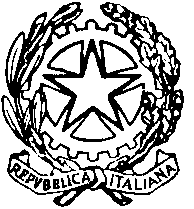 